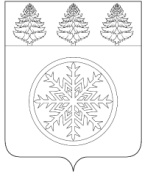 РОССИЙСКАЯ ФЕДЕРАЦИЯИРКУТСКАЯ ОБЛАСТЬАдминистрацияЗиминского городского муниципального образованияП О С Т А Н О В Л Е Н И Еот 03.04.2020_______                           Зима                         № __301__ Об обеспечении на территории Зиминского городского муниципального образования санитарно- эпидемиологических мероприятий В целях обеспечения санитарно-эпидемиологического благополучия населения на территории Зиминского городского муниципального образования, в связи с объявлением с 4 по 30 апреля 2020 года нерабочими днями, руководствуясь Указом Президента Российской Федерации от 02.04.2020 № 239 «О мерах по обеспечению санитарно-эпидемиологического благополучия населения в связи с распространением коронавирусной инфекции», статьей 28 Устава Зиминского городского муниципального образования, администрация Зиминского городского муниципального образованияП О С Т А Н О В Л Я Е Т:Руководителям организаций всех форм собственности, осуществляющих деятельность на территории Зиминского городского муниципального образования, предусмотреть выходные (нерабочие дни) для работников с сохранением за ними заработной платы с 4 по 12 апреля 2020 года.Пункт 1 настоящего постановления не распространяется на следующие организации (работодателей и их работников):а) непрерывно действующие организации;б) медицинские и аптечные организации;в) организации, обеспечивающие население продуктами питания и товарами первой необходимости;г) организации, выполняющие неотложные работы в условиях чрезвычайной ситуации и (или) возникновении угрозы распространения заболевания, представляющего опасность для окружающих, в иных случаях, ставящих под угрозу жизнь, здоровье или нормальные жизненные условия населения;д) организации, осуществляющие неотложные ремонтные и погрузочно-разгрузочные работы;е) организации, предоставляющие финансовые услуги в части неотложных функций (в первую очередь услуги по расчетам и платежам).Руководителям органов местного самоуправления Зиминского городского муниципального образования определить численность муниципальных служащих, обеспечивающих с 4 по 12 апреля 2020 года функционирование этих органов.Зиминскому городскому муниципальному автономному учреждению «Информационный центр» (Теплинская Н.В.) определить численность работников, обеспечивающих с 4 по 12 апреля 2020 года функционирование учреждения.Настоящее постановление подлежит размещению на официальном сайте администрации Зиминского городского муниципального образования в информационно-телекоммуникационной сети «Интернет».Контроль за исполнением настоящего постановления оставляю за собой.Мэр Зиминского городского муниципального образования						А.Н. Коновалов